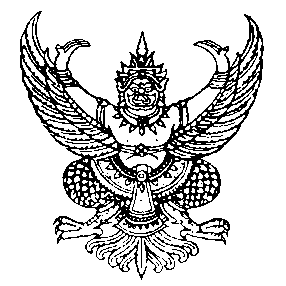 คำสั่งเทศบาลตำบลหนองบัวโคก
ที่  147 / ๒๕61
เรื่อง   แต่งตั้งเจ้าหน้าที่รับผิดชอบดูแลงานศูนย์ข้อมูลข่าวสารเป็นปัจจุบัน-----------------------------------	ด้วยพระราชบัญญัติข้อมูลข่าวสารของราชการ พ.ศ.2540 กำหนดให้ประชาชนสามารถรับรู้ข้อมูลข่าวสารเกี่ยวกับการดำเนินงานต่างๆ ของรัฐ พร้อมสามารถแสดงความคิดเห็นได้ และในการให้ข้อมูลข่าวสารนี้ต้องไม่เป็นการเปิดเผยข้อมูลของบุคคลอื่นหรือเป็นการแสวงหาผลประโยชน์ทางการค้า และเป็นไปตามที่บัญญัติไว้ในพระราชบัญญัติข้อมูลข่าวสารของทางราชการ พ.ศ.2540 โดยสามารถยื่นเรื่องขอข้อมูลข่าวสารที่ต้องการได้ที่สำนักปลัดเทศบาล เทศบาลตำบลหนองบัวโคก ในวัน เวลาราชการ หรือในช่วงพักกลางวัน	ดังนั้น เทศบาลตำบลหนองบัวโคก จึงขอแต่งตั้งเจ้าหน้าที่รับผิดชอบดูแลงานศูนย์ข้อมูลข่าวสารเป็นปัจจุบัน ดังนี้นายพยุงศักดิ์	อธินันท์		ผอ.กองช่าง รก.ปลัดเทศบาล	      ประธานกรรมการนางลำดวน	จตุปริสากุล	ผอ.กองคลัง รก.ผอ.กองการศึกษาฯ	      กรรมการนางกัญญารัตน์	ผาผง	ผอ.กองสวัสดิการสังคม รก.ผอ.กองสาธารณสุขและสิ่งแวดล้อม    กรรมการนางสาวสุภีวงศ์	พลมณี		นักทรัพยากรบุคคลชำนาญการ		      กรรมการนางสาวดารณี	มาหนองโดน	นักจัดการงานทะเบียนและบัตรชำนาญการ	      กรรมการนางสาวปิยวรรณ	เห็มภิระ		นักวิชาการเงินและบัญชีชำนาญการ	      กรรมการนางสาวชวณัฏฐา	พลจัตุรัส	นักพัฒนาชุมชนชำนาญการ		      กรรมการ	นางนริศรา	ไชยสงคราม	เจ้าหน้าที่จัดเก็บรายได้			      กรรมการนางสาวทิติยา	เศษขุนทด	ผู้ช่วยเจ้าพนักงานจัดเก็บรายได้		      กรรมการนางมัจฉา		แขขุนทด	ผู้ช่วยเจ้าพนักงานพัฒนาชุมชน		      กรรมการนางสาวราตรี	แขขุนทด	ผู้ช่วยเจ้าพนักงานพัสดุ			      กรรมการนางสาวอโณทัย	คำนาค		หัวหน้าสำนักปลัดเทศบาล	กรรมการและเลขานุการนายธวัชชัย   ปานจินดานนท์    นักป้องกันบรรเทาสาธารณภัยปฏิบัติการ   กรรมการและผู้ช่วยเลขานุการนายพยุง		ชุมภูนุช		ผู้ช่วยเจ้าพนักงานธุรการ	    กรรมการและผู้ช่วยเลขานุการ	ทั้งนี้  ตั้งแต่บัดนี้เป็นต้นไป ให้เจ้าหน้าที่ที่ได้รับการแต่งตั้ง ปฏิบัติหน้าที่เป็นไปด้วยความเรียบร้อย ถูกต้องตามพระราชบัญญัติข้อมูลข่าวสารของทางราชการ พ.ศ. 2540 		สั่ง   ณ   วันที่   30  มีนาคม  พ.ศ. 2561						(นายวิชัย     ประภากรแก้วรัตน์)
                                                             นายกเทศมนตรีตำบลหนองบัวโคกคำสั่งเทศบาลตำบลหนองบัวโคก
ที่            / ๒๕61
เรื่อง   แต่งตั้งคณะกรรมการข้อมูลข่าวสารของเทศบาลตำบลหนองบัวโคก-----------------------------------	ตามคำสั่งเทศบาลตำบลหนองบัวโคก ที่ 328/2559 เรื่องแต่งตั้งคณะกรรมการข้อมูลข่าวสารเทศบาลตำบลหนองบัวโคก  ตามพระราชบัญญัติข้อมูลข่าวสารของราชการ พ.ศ.2540	เพื่อให้การดำเนินการศูนย์ข้อมูลข่าวสารและการพิจารณาเปิดเผยข้อมูลข่าวสาร ของเทศบาลตำบลหนองบัวโคก เป็นไปตามพระราชบัญญัติข้อมูลข่าวสารของราชการ พ.ศ.2540 จึงยกเลิกคำสั่งเทศบาลตำบลหนองบัวโคก ที่ 328/2559 เรื่องแต่งตั้งคณะกรรมการข้อมูลข่าวสารเทศบาลตำบลหนองบัวโคก  และแต่งตั้งคณะกรรมการข้อมูลข่าวสารเทศบาลตำบลหนองบัวโคก  ประกอบด้วยนายวิชัย		ประภากรแก้วรัตน์	นายกเทศมนตรี		      ประธานกรรมการนายชลชิต		ศรีโยธี			รองนายกเทศมนตรี		      กรรมการนายพยุงศักดิ์	อธินันท์		ผอ.กองช่าง รก.ปลัดเทศบาล		      กรรมการนางลำดวน		จตุปริสากุล	ผอ.กองคลัง รก.ผอ.กองการศึกษาฯ	      กรรมการนางกัญญารัตน์	ผาผง	ผอ.กองสวัสดิการสังคม รก.ผอ.กองสาธารณสุขและสิ่งแวดล้อม    กรรมการนางสาวอโณทัย	คำนาค		หัวหน้าสำนักปลัดเทศบาล	กรรมการและเลขานุการนายธวัชชัย		ปานจินดานนท์	นักป้องกันบรรเทาสาธารณภัย   กรรมการและผู้ช่วยเลขานุการ	มีอำนาจหน้าที่ ดังนี้เสนอนโยบายหรือมาตรการเกี่ยวกับการบริหาร การจัดระบบ การขอ การอนุญาต และการบริการข้อมูลข่าวสาร  ให้คำแนะนำหรือเสนอความเห็นเกี่ยวกับข้อมูลข่าวสารที่ลงพิมพ์ในราชกิจจานุเบกษา รวมทั้งการจัดพิมพ์และการเผยแพร่ให้คำแนะนำหรือเสนอความเห็นเกี่ยวกับหลักเกณฑ์การพิจารณาประเภทข้อมูลข่าวสารที่ไม่ต้องเปิดเผยหรือข้อมูลข่าวสารที่เป็นความลับของราชการให้คำแนะนำหรือเสนอความเห็นเกี่ยวกับประเภทของข้อมูลข่าวสารที่ควรจัดเก็บไว้ที่เทศบาลหรือส่งไปยังหอจดหมายเหตุแห่งชาติ กรมศิลปากร หรือหน่วยงานอื่นของรัฐ ที่กำหนดในพระราชบัญญัติข้อมูลข่าวสารของราชการให้คำแนะนำหรือเสนอความเห็นเกี่ยวกับการจัดทำและปรับปรุงข้อมูลข่าวสารตามระเบียบสำนักนายกเทศมนตรี ว่าด้วยงานสารบรรณ หรือข้อมูลข่าวสารอื่นๆที่เป็นประโยชน์ต่อราชการให้คำแนะนำหรือเสนอความเห็นเกี่ยวกับการเชื่อมโยงข้อมูลข่าวสารกับส่วนราชการ2 -ให้คำแนะนำหรือเสนอความเห็นในกรณีที่มีปัญหาและอุปสรรคเกี่ยวกับการดำเนินการตามระเบียบนี้ แต่งตั้งคณะอนุกรรมการหรือคณะทำงานเพื่อปฏิบัติการในเรื่องใดๆ ตามที่คณะกรรมการมอบหมายเชิญบุคคลใดมาสอบถามหรือชี้แจงแสดงความคิดเห็นเกี่ยวกับข้อมูลข่าวสารดำเนินงานอื่นใดตามที่นายกเทศมนตรีตำบลหนองบัวโคกมอบหมาย	ทั้งนี้  ตั้งแต่บัดนี้เป็นต้นไป			   สั่ง   ณ   วันที่         มีนาคม   พ.ศ. 256๑						(นายวิชัย     ประภากรแก้วรัตน์)
                                                             นายกเทศมนตรีตำบลหนองบัวโคก